TOPLOTNI PASOVI(Utrjevanje)I.Naštej toplotne pasove na Zemlji in jih omeji!Določi lego vročega ali _________ pasu!Opiši skupne značilnosti tropskega pasu!Kateri so rastlinski pasovi v tropskem pasu?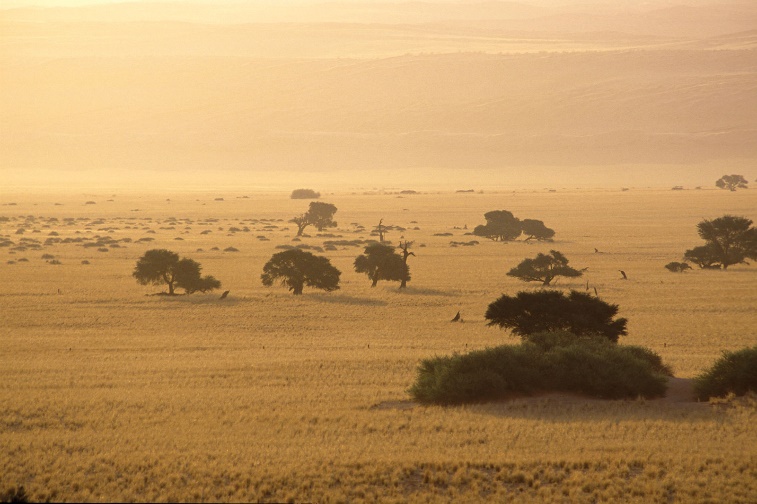 Opiši značilnosti tropskega deževnega gozda! Opiši značilnosti savan!Opiši značilnosti puščav!Kako živijo ljudje v tropskem pasu?Določi lego zmerno toplega pasu!Opiši skupne značilnosti zmerno toplega pasu!Opiši značilnosti sredozemskega rastlinstva! Opiši značilnosti step!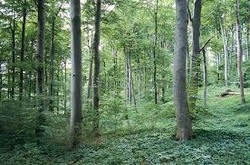 Opiši značilnosti listnatega gozda!Opiši značilnosti iglastega gozda!Kako živijo ljudje v zmerno toplem pasu?Določi lego mrzlega ali _________ pasu!Opiši skupne značilnosti polarnega pasu!Kateri rastlinski pasovi so v polarnem pasu?Opiši značilnosti tundrskega rastlinstva!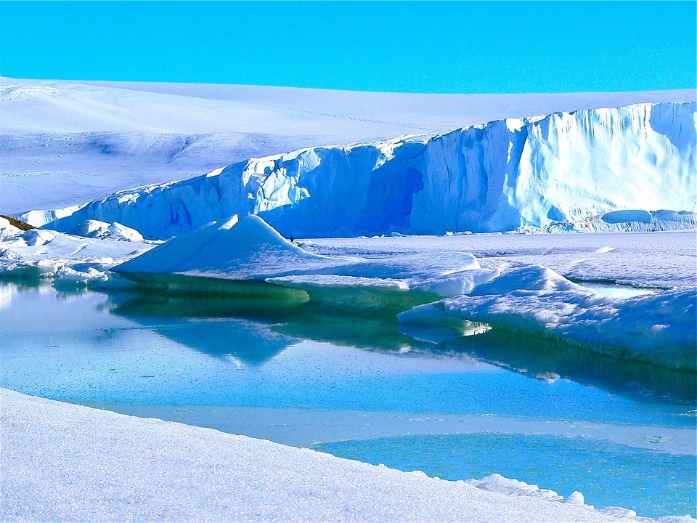 Opiši značilnosti večnega snega in ledu!Kako živijo ljudje v polarnem pasu?II. Reši naloge: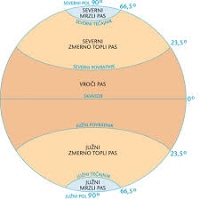 Vaja 36, str. 58Vaja 37, str. 59Vaja 40, str. 66 